Palabras Homófonas (Son palabras que suenan igual, pero significan y se escriben diferente).Nombre: ________________________Quiz de Palabras Homófonas________________________________________________________________________________________________________________________________________________________________________________________________________________________________________________________________________Escribe dos oraciones con 2 palabras de la lista.____________________________________________________________________________________________________________________________________________________________________________________________________________________________________________________NO es pregunta, NO tiene acentoSi es pregunta (tiene acento)Cuando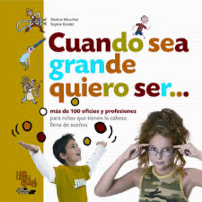 ¿cuándo?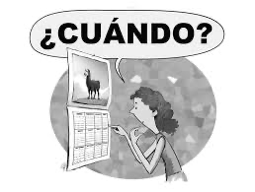 que 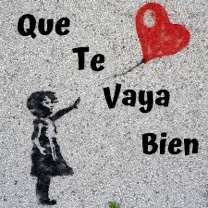 ¿qué?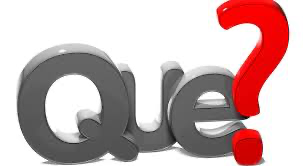 cualEl parque es tal cual me lo imagine. ¿cuál? 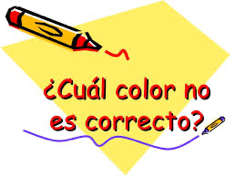 comoLas nubes se ven como castillos en el cielo.¿cómo?¿Cómo estas?dondeVoy a un hotel donde hay piscina. ¿dónde?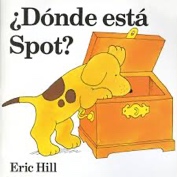 